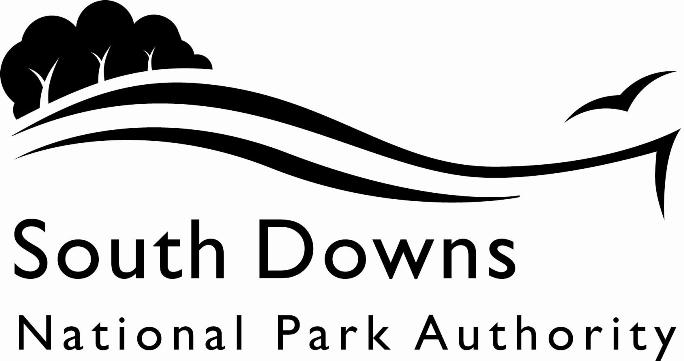 Town and Country Planning Acts 1990Planning (Listed Building and Conservation Area) Act 1990LIST OF NEW PLANNING AND OTHER APPLICATIONS, RECEIVED AND VALIDWEEKLY LIST AS AT 23 October 2023The following is a list of applications which have been made valid in the week shown above for the recovered areas within the South Downs National Park (Adur District Council, Arun District Council, Brighton & Hove Council, Mid Sussex District Council, Wealden District Council, Worthing Borough Council, county applications for East Sussex, Hampshire and West Sussex County Councils), and for all “Called In” applications for the remainder of the National Park area. These will be determined by the South Downs National Park Authority.IMPORTANT NOTE:The South Downs National Park Authority adopted the Community Infrastructure Levy Charging Schedule on 1st April 2017. Applications determined after that date will be subject to the rates set out in the Charging Schedule https://www.southdowns.gov.uk/community-infrastructure-levy/. If you have any questions, please contact CIL@southdowns.gov.uk or tel: 01730 814810.  Want to know what’s happening in the South Downs National Park? 
Sign up to our monthly newsletter to get the latest news and views delivered to your inboxwww.southdowns.gov.uk/join-the-newsletterApplicant:		Barney DanielProposal:	T1 Poplar - Removal of epicormic growth to a height of 6.5mT2 Hawthorn - 2m Crown weight reductionLocation:	Kindowell House , The Village, Alciston, East Sussex, BN26 6UWGrid Ref:	550704 105728Applicant:		The Duke of Norfolk NorfolkProposal:	To remove a 10 m strip of Hazel and birch  along the rear of 40 to 44 Torton hill road.Location:	Woodland to The rear of 44 Dalloway Road, , Arundel, , BN18 9HWGrid Ref:	500469 106904Applicant:		Shelia HolmesProposal:	T1. Boxelder Maple. Reduce height and radial spread by 1mT2. Sycamore. Reduce height and radial spread by 1.5m. Crown lift to 5mT3. Rowan (Dead). Remove to ground levelT4. Atlas Cedar. Reduce height by 1m. Crown lift to 5m. Clear minor branches from telephone line T5. Leylandii. Reduce height by 4mT6,T7. Leylandii. Removal to ground levelT8. Horse Chestnut (Dead). Remove to ground level.Location:	Chestnut Tree House , The Street, Clapham, West Sussex, BN13 3UUGrid Ref:	509265 106316Applicant:		Ms S WattsProposal:	Retrospective erection of field shelter in gardenLocation:	Village House Hotel, The Square, Findon, Worthing, West Sussex, BN14 0TEGrid Ref:	512170 108869Applicant:		Mr J GregoryProposal:	Demolition of existing garage and erection of replacement outbuildingLocation:	37 Cross Lane, Findon, Worthing, West Sussex, BN14 0UBGrid Ref:	512271 108531Applicant:		JT and NJ GiffordProposal:	Retrospective replacement of a pitched roof, refurbishment of existing provision of a porch.Location:	The Downs Stables, Stable Lane, Findon, Worthing, West Sussex, BN14 0RRGrid Ref:	512587 109036Applicant:		Mr S MayesProposal:	Variation of Condition 2 relating to planning approval SDNP/22/03452/HOUS for minor amendments to the internal layout and external appearance of the propertyLocation:	Seven Beeches , 23 School Hill, Findon, West Sussex, BN14 0TRGrid Ref:	511970 108889Applicant:		Mr Justin JohnstonProposal:	Change of use of Black Robin Farm to a cultural and education centre with business studios, refectory and event space; including the erection of a new gallery building in place of the lambing barn (due to be relocated), the erection of a refectory building in place of the covered yard building (due to be relocated), the erection of an education building in place of the cow shed; the internal reconfiguration of the flint barn to form a welcome space and visitor shop; erection of a prep kitchen and learning kitchen in place of the west parlour; the erection of a boot room and covered walkway; the internal reconfiguration of the farmhouse and its ancillary flats to form business studios; internal alterations and recladding of the general storage barn to form events space; recladding of the holiday cottages and change of use to ancillary staff accommodation and facilities; new pedestrian access and works to the existing vehicular access, associated infrastructure, vehicle parking, and landscaping; and landscape enhancementsLocation:	Black Robin Farm , Beachy Head Road, Eastbourne, East Sussex, BN20 7XXGrid Ref:	558794 97336Applicant:		Mr M W BarnesProposal:	Erection of 3 bed single storey dwelling as replacement for existing mobile homeLocation:	Old Timbers , Shellbridge Road, Slindon, West Sussex, BN18 0LTGrid Ref:	497384 106914Town and Country Planning Acts 1990Planning (Listed Building and Conservation Area) Act 1990LIST OF NEW PLANNING AND OTHER APPLICATIONS, RECEIVED AND VALIDWEEKLY LIST AS AT 23 October 2023The following is a list of applications which have been made valid in the week shown above. These will be determined, under an agency agreement, by Chichester District Council, unless the application is ‘Called in’ by the South Downs National Park Authority for determination. Further details regarding the agency agreement can be found on the SDNPA website at www.southdowns.gov.uk.If you require any further information please contact Chichester District Council who will be dealing with the application.IMPORTANT NOTE:The South Downs National Park Authority adopted the Community Infrastructure Levy Charging Schedule on 1st April 2017. Applications determined after that date will be subject to the rates set out in the Charging Schedule https://www.southdowns.gov.uk/community-infrastructure-levy/. If you have any questions, please contact CIL@southdowns.gov.uk or tel: 01730 814810.  Want to know what’s happening in the South Downs National Park? 
Sign up to our monthly newsletter to get the latest news and views delivered to your inboxwww.southdowns.gov.uk/join-the-newsletterApplicant:		Jonathan RodwellProposal:	Notification of intention to crown raise by 4m by removing 3 no. lower branches on northern & southern sectors on 2 no. Ash trees. Fell 1 no. Elm tree.  Remove 3 no. lowest branches over border up to 3m on eastern and western sectors on 1 no. Walnut tree. Remove 1 no.  lowest branch on western sector and 3 smaller branches (above lowest branch) on 1 no. Copper beech tree.Location:	The Farmhouse, The Street, Bury, Pulborough, West Sussex, RH20 1PAGrid Ref:	501310 113465Applicant:		Mr Bruce RamsayProposal:	Renovation and repairs to existing cart shed for use incidental to the dwelling house, including recovering roof with reclaimed slate, addition of dormer/gable with opening shutters, lean to extension to south elevation and installation of PV solar panels.Location:	Sawmill Barn , Church Lane, Compton, West Sussex, PO18 9HBGrid Ref:	477708 114854Applicant:		Mr J Le JehanProposal:	Single storey side extension. Repair and conservation works, external and internal alterations. Removal of existing drainage system, rebuilding of existing shed and associated landscape works.Location:	74 Henley Old Road, Henley, Easebourne, West Sussex, GU27 3HQGrid Ref:	489454 125697Applicant:		Mrs Catherine TaylorProposal:	Replacement of existing 16 no. pv panels on west facing garage roof with 5 no. new solar pv panels and installation of an additional 5 no. of new solar PV panels on east facing roof of garage.Location:	1 Wallace Square, East Lavington, West Sussex, GU28 0FJGrid Ref:	494297 116481Applicant:		Mr Neil MooreProposal:	Erection of replacement dwelling following the demolition of existing two-storey dwelling with associated landscaping.Location:	Rew Cottage , Hesworth Common Lane, Fittleworth, West Sussex, RH20 1EWGrid Ref:	500021 118865IMPORTANT NOTE: This application is liable for Community Infrastructure Levy and associated details will require to be recorded on the Local Land Charges Register. If you require any additional information regarding this, please contact CIL@southdowns.gov.uk or tel: 01730 814810.Applicant:		Mr Andrew ColebrookProposal:	Notification of intention to fell 1 no. Purple Plum tree.Location:	Sunnyside , Lower Street, Fittleworth, West Sussex, RH20 1JEGrid Ref:	501074 118987Applicant:		Mrs Victoria Bonham CarterProposal:	Removal of existing 2 no. plastic oil tanks. Installation of 2 no. external air source heat pumps at Kent House and 2 no. external air source heat pumps one at Kent Cottage and one at Cole Cottage.Location:	Kent House, Kent and Cole Cottages, Kent House Lane, East Harting, West Sussex, GU31 5LSGrid Ref:	479394 119574Applicant:		Mr Darren LightProposal:	Proposed first floor addition over existing ground floor addition. New open porch and internal alterations to create additional bedroom to first floor. Alterations to lengthen existing driveway to provide additional off street parking.Location:	36 Hammer Hill, Linchmere, West Sussex, GU27 3QYGrid Ref:	487344 131995Applicant:		Mr GilchristProposal:	Erection of a two storey double garage and carport with loft space for studio office.Location:	The Mill House , Halfway Bridge, Lodsworth, West Sussex, GU28 9BPGrid Ref:	493098 121966Applicant:		Mrs Joanne ColeProposal:	Single storey rear kitchen and w/c extension. Conversion of existing conservatory/utility room to garden room/utility room with raised flat roof.  Addition of 1 no. window on first floor south east elevation.Location:	2 Guillards Oak, Midhurst, West Sussex, GU29 9JZGrid Ref:	488101 121607Applicant:		Mr T BartlettProposal:	Proposed detached garage, leisure building, swimming pool and padel court.Location:	Hundred Oaks , Durford Wood, Rogate, West Sussex, GU31 5AWGrid Ref:	477822 125539Applicant:		Mr Nigel MillsProposal:	Conversion of existing garage to create habitable accommodation including replacement of garage door with 1 no. window to front elevation and 1 no. additional window to side elevation.Location:	Crispins, School Lane, Stedham, Midhurst, West Sussex, GU29 0NZGrid Ref:	485744 122264Applicant:		Belinda WelbournProposal:	Oak framed open porch on South Elevation, fenestration changes (to include new stable door, french door with brick quoining and blocking in of first floor window) on West Elevation.Location:	Post Office Cottage South , Old West Dean Road, West Dean, West Sussex, PO18 9HUGrid Ref:	483275 114354Town and Country Planning Acts 1990Planning (Listed Building and Conservation Area) Act 1990LIST OF NEW PLANNING AND OTHER APPLICATIONS, RECEIVED AND VALIDWEEKLY LIST AS AT 23 October 2023The following is a list of applications which have been made valid in the week shown above. These will be determined, under an agency agreement, by East Hampshire District Council, unless the application is ‘Called in’ by the South Downs National Park Authority for determination. Further details regarding the agency agreement can be found on the SDNPA website at www.southdowns.gov.uk.If you require any further information please contact East Hampshire District Council who will be dealing with the application.IMPORTANT NOTE:The South Downs National Park Authority adopted the Community Infrastructure Levy Charging Schedule on 1st April 2017. Applications determined after that date will be subject to the rates set out in the Charging Schedule https://www.southdowns.gov.uk/community-infrastructure-levy/. If you have any questions, please contact CIL@southdowns.gov.uk or tel: 01730 814810.  Want to know what’s happening in the South Downs National Park? 
Sign up to our monthly newsletter to get the latest news and views delivered to your inboxwww.southdowns.gov.uk/join-the-newsletterApplicant:		Mr Anthony YatesProposal:	Replace existing rotten closeboard timber fence at front of property (northern boundary), reusing existing concrete spurs. Timber fence is 1.5m in height and between 1m and 2m from the pavement.Location:	Cobdens , The Street, Binsted, Alton, Hampshire, GU34 4PFGrid Ref:	477732 141150Applicant:		Mr Geoff LucasProposal:	Replacement DwellingLocation:	Clements Farm , Wheatley Lane, Kingsley, Bordon, Hampshire, GU35 9PAGrid Ref:	478471 140195IMPORTANT NOTE: This application is liable for Community Infrastructure Levy and associated details will require to be recorded on the Local Land Charges Register. If you require any additional information regarding this, please contact CIL@southdowns.gov.uk or tel: 01730 814810.Applicant:		Mr and Mrs DeweyProposal:	Replacement of single storey rear extension , incorporating elements of the existing. Subdivision of existing kitchen to form separate utility room  and study. Replacement of window and alteration of another.Location:	Hockley Cottage , High Street, East Meon, Petersfield, Hampshire, , GU32 1QAGrid Ref:	468145 122126Applicant:		Mr and Mrs DeweyProposal:	Listed building consent - Replacement of single storey rear extension , incorporating elements of the existing. Subdivision of existing kitchen to form separate utility room  and study. Replacement of window and alteration of another.Location:	Hockley Cottage , High Street, East Meon, Petersfield, Hampshire, GU32 1QAGrid Ref:	468145 122126Applicant:		Mrs Susan BambergeProposal:	T1 - Sycamore - Reduce South Facing limbs as to bring the trees crown away from the dwelling. Reduce by 2.5 meters to leave branch lengths of 6.5 meters.T2 - Hawthorn - Fell - Tree has failed at the base, multi stemmed, and is overhanging neighbouring boundary. Fell for safety reasons.Location:	Newmans Cottage , Newmans Lane, Froxfield, Petersfield, Hampshire, GU32 1DQGrid Ref:	470283 125588Applicant:		Mr _ Mrs IredaleProposal:	T1 Beech - crown reduce to a final height of 15m and radial branch spread of 5m, crown lift to 5m clear adjacent properties by removal of lateral branches within 3m of structures.   T2 Beech - crown reduce to a final height of 15m and radial branch spread of 5m, crown lift to 5m clear adjacent properties by removal of lateral branches within 3 m of structures.   T3 Oak - clear adjacent property by 3m, crown reduction to a final height of 13m with radial branch spread of 5m, crown lift to 5m.    T4 Sycamore - clear adjacent property by 3m, crown reduction to final height of 13m with radial branch spread of 5m, crown lift to 5m.Location:	16 Highfield Gardens, Liss, Hampshire, GU33 7NQGrid Ref:	478750 127644Applicant:		Mr and Mrs LoyProposal:	Replacement garage and alterations to fenestrations.Location:	11 Copse Close, Petersfield, Hampshire, GU31 4DLGrid Ref:	476278 123776Applicant:		W SelborneProposal:	Removal of open sided cattle shed and replace with new forestry building including area of hardstandingLocation:	Park Farm Dairy , Blackmoor Road, Blackmoor, Liss, Hampshire, GU33 6BJGrid Ref:	478224 132182IMPORTANT NOTE: This application is liable for Community Infrastructure Levy and associated details will require to be recorded on the Local Land Charges Register. If you require any additional information regarding this, please contact CIL@southdowns.gov.uk or tel: 01730 814810.Applicant:		Mrs H YoungProposal:	Detached annex with bike storage following demolition of existing garage, ground floor side extension, removal of chimney & new first floor window and new drivewayLocation:	7 Ramsdean Road, Stroud, Petersfield, Hampshire, GU32 3PJGrid Ref:	472179 123493IMPORTANT NOTE: This application is liable for Community Infrastructure Levy and associated details will require to be recorded on the Local Land Charges Register. If you require any additional information regarding this, please contact CIL@southdowns.gov.uk or tel: 01730 814810.Applicant:		Miss Audrey HalesProposal:	Oak - FellLocation:	Yellow House, Cakers Lane, East Worldham, Alton, Hampshire, GU34 3AEGrid Ref:	474691 138135Town and Country Planning Acts 1990Planning (Listed Building and Conservation Area) Act 1990LIST OF NEW PLANNING AND OTHER APPLICATIONS, RECEIVED AND VALIDWEEKLY LIST AS AT 23 October 2023The following is a list of applications which have been made valid in the week shown above. These will be determined, under an agency agreement, by Horsham District Council, unless the application is ‘Called in’ by the South Downs National Park Authority for determination. Further details regarding the agency agreement can be found on the SDNPA website at www.southdowns.gov.uk.If you require any further information please contact Horsham District Council who will be dealing with the application.IMPORTANT NOTE:The South Downs National Park Authority adopted the Community Infrastructure Levy Charging Schedule on 1st April 2017. Applications determined after that date will be subject to the rates set out in the Charging Schedule https://www.southdowns.gov.uk/community-infrastructure-levy/. If you have any questions, please contact CIL@southdowns.gov.uk or tel: 01730 814810.  Want to know what’s happening in the South Downs National Park? 
Sign up to our monthly newsletter to get the latest news and views delivered to your inboxwww.southdowns.gov.uk/join-the-newsletterApplicant:		Jeremy CrumpProposal:	Installation of 6No. PV solar panels on south facing roof.Location:	Castle Cottage , Church Street, Amberley, West Sussex, BN18 9NFGrid Ref:	502823 113199Applicant:		Mr Michael DonovanProposal:	Removal of existing shed and erection of a detached summerhouse on the lower tier of the garden (Lawful Development Certificate - Proposed)Location:	Mavic , Church Street, Amberley, West Sussex, BN18 9NDGrid Ref:	502968 113155Applicant:		Sarah WeatherstoneProposal:	Fell 1x Sycamore (Works to Trees in a Conservation Area)Location:	Kennards, Hog Lane, Amberley, Arundel, West Sussex, BN18 9NQGrid Ref:	503153 113243Applicant:		Mr James RadfordProposal:	Demolition of existing dwellinghouse and erection and repositioning of a replacement dwellinghouseLocation:	Annington Mere Farmhouse , Annington Road, Bramber, West Sussex, BN44 3WAGrid Ref:	518295 109903IMPORTANT NOTE: This application is liable for Community Infrastructure Levy and associated details will require to be recorded on the Local Land Charges Register. If you require any additional information regarding this, please contact CIL@southdowns.gov.uk or tel: 01730 814810.Applicant:		Mrs Annie BrownProposal:	Partial change of use of existing agricultural barn to create a learning and engagement space and 2No. workshops, including the installation of roof mounted solar PV panels.Location:	Warren Valley Farm , Truleigh Hill, Shoreham, West Sussex, BN43 5FBGrid Ref:	521903 110344IMPORTANT NOTE: This application is liable for Community Infrastructure Levy and associated details will require to be recorded on the Local Land Charges Register. If you require any additional information regarding this, please contact CIL@southdowns.gov.uk or tel: 01730 814810.Town and Country Planning Acts 1990Planning (Listed Building and Conservation Area) Act 1990LIST OF NEW PLANNING AND OTHER APPLICATIONS, RECEIVED AND VALIDWEEKLY LIST AS AT 23 October 2023The following is a list of applications in the area of Lewes and Eastbourne Districts which have been made valid in the week shown above. These will be determined, under an agency agreement, by Lewes District Council, unless the application is ‘Called in’ by the South Downs National Park Authority for determination. Further details regarding the agency agreement can be found on the SDNPA website at www.southdowns.gov.uk.If you require any further information please contact Lewes District Council who will be dealing with the application.IMPORTANT NOTE:The South Downs National Park Authority adopted the Community Infrastructure Levy Charging Schedule on 1st April 2017. Applications determined after that date will be subject to the rates set out in the Charging Schedule https://www.southdowns.gov.uk/community-infrastructure-levy/. If you have any questions, please contact CIL@southdowns.gov.uk or tel: 01730 814810.  Want to know what’s happening in the South Downs National Park? 
Sign up to our monthly newsletter to get the latest news and views delivered to your inboxwww.southdowns.gov.uk/join-the-newsletterApplicant:		Katja GarroodProposal:	T1 - Taxus baccata (Yew tree)> Remove clematis from tree> Lightly prune and shapeT2 - Laurus nobilis (Bay Laurel tree)> Cut back laurel to boundary - prevent damage to house and loss of light> Trim small tree back from the house to prevent damage to houseT3 - Ginkgo biloba tree> Crown Reduction - Reducing the height and spread of the tree by up to 2 metres on selected branches> Thin canopy of tree by 10%> Install cobra bracing system between stems (4 Tonne Cobra Bracing Kit, 5 connections kit)> Multi stem with included bark, work required to prevent future stem and tree failureT4 - Acer palmatum (Japanese Maple tree)> Crown Reduction - Reducing the height and spread of the tree by up to 1 metre> Thin canopy of tree by 10%> To prevent branch failures and allow more light to garden underneath treeT5 - Fagus sylvatica (Beech Hedge)> (Hedge) Reduce height of hedge by up to 2.5 metre/s and trim garden side, creating flat top and side (second line from ground level) from yew to silver birch> Light prune and shape yew located in hedge> To improve light conditions to garden and manage hedge height.T6 - Group of Fagus sylvatica (Beech trees) X 4 on boundary with neighbour> Crown Lift to provide 4 metres clearance from ground level on garden side only> To improve light conditions to garden and allow for grass cuttingT7 - Corylus avellana (Hazel coppice stool)> Coppice over stood hazel stool > Restore and prevent breaking out of stems, creating new habitat and allow more light to garden areaT8 - Prunus domestica (Plum trees) x 4> Coppice X 4 trees and allow to regrow due to splits in main stems and poor growth form from suppressed growing conditions with ivy and creeper present.> To improve light and growing conditionsLocation:	26 West Street, Ditchling, East Sussex, BN6 8TSGrid Ref:	532476 115207Applicant:		Mr B BainesProposal:	Yew (T1) - Whole crown reduction by average of 0.50 metres to form an asymmetric and aesthetically pleasing shape to reduce shading, and crown lifting to approx. 2 metres above ground level to provide access beneath canopyLocation:	Church House , The Street, Firle, East Sussex, BN8 6LPGrid Ref:	547094 107099Applicant:		Mr J FormolliProposal:	Creation of a vehicular crossover to formalise an existing accessLocation:	Undercliffe House , Malling Street, Lewes, East Sussex, BN7 2RBGrid Ref:	542359 110540Applicant:		Mr X DongProposal:	Loft conversion incorporating rear dormer and front rooflight, change to fenestration, replacement of windows, internal alterations and associated worksLocation:	38 Western Road, Lewes, East Sussex, BN7 1RPGrid Ref:	540794 110060Applicant:		Mr B WayProposal:	T1 - Walnut - reduce and reshape crown by up to 2.5 metres, lightly crown thin by 10%, remove major deadwood and crown lift to 4 metres (2 metres off)Location:	9 The Avenue, Lewes, East Sussex, BN7 1QSGrid Ref:	541217 110255Applicant:		Lilly CunninghamProposal:	Installation of 1no 11m wooden pole (9.2m above ground)Location:	Land Opposite, 95 Pashley Road, Eastbourne, BN20 8EAGrid Ref:	558566 98641Applicant:		Mr SquireProposal:	Conversion of garage loft into studyLocation:	Flint Barn , South Farm Close, Rodmell, East Sussex, BN7 3HWGrid Ref:	542155 106185Applicant:		Mr SquireProposal:	Conversion of garage loft into studyLocation:	Flint Barn , South Farm Close, Rodmell, East Sussex, BN7 3HWGrid Ref:	542155 106185Applicant:		Mr N EbdonProposal:	Resubmission of SDNP/23/01694/HOUS with amendments - Erection of garage extension to form Hay Loft. Demolition and replacement of 2no existing sheds with garden shed. Reinstatement of bathroom window, replacement of bay window and increase in height of chimney potsLocation:	The Thatched Cottage , Church Lane, Southease, East Sussex, BN7 3HXGrid Ref:	542322 105223Applicant:		Mr N EbdonProposal:	Resubmission of SDNP/23/02469/LIS with amendments - Erection of garage extension to form Hay Loft. Demolition and replacement of 2no existing sheds with garden shed. Reinstatement of bathroom window, replacement of bay window and increase in height of chimney potsLocation:	The Thatched Cottage , Church Lane, Southease, East Sussex, BN7 3HXGrid Ref:	542322 105223Applicant:		Mr Roderick PrydeProposal:	Installation of 12 x 435 solar panels on the roof of the hall, fitting of a Tesla Powerwall 2 battery inside the hallLocation:	Westmeston Parish Hall , Lewes Road, Westmeston, East Sussex, BN6 8RLGrid Ref:	534374 113587Applicant:		Mr S BarhamProposal:	T1 -  Chestnut -  Lift by approx 3.5m high of ground levelT2 -  Yew -  Lift by approx 3.5m high of ground levelLocation:	Rectory Cottage , Lewes Road, Westmeston, East Sussex, BN6 8RHGrid Ref:	533861 113682Town and Country Planning Acts 1990Planning (Listed Building and Conservation Area) Act 1990LIST OF NEW PLANNING AND OTHER APPLICATIONS, RECEIVED AND VALIDWEEKLY LIST AS AT 23 October 2023The following is a list of applications which have been made valid in the week shown above. These will be determined, under an agency agreement, by Winchester District Council, unless the application is ‘called in’ by the South Downs National Park Authority for determination. Further details regarding the agency agreement can be found on the SDNPA website at www.southdowns.gov.uk.If you require any further information please contact Winchester District Council who will be dealing with the application.IMPORTANT NOTE:The South Downs National Park Authority adopted the Community Infrastructure Levy Charging Schedule on 1st April 2017. Applications determined after that date will be subject to the rates set out in the Charging Schedule https://www.southdowns.gov.uk/community-infrastructure-levy/. If you have any questions, please contact CIL@southdowns.gov.uk or tel: 01730 814810.  Want to know what’s happening in the South Downs National Park? 
Sign up to our monthly newsletter to get the latest news and views delivered to your inboxwww.southdowns.gov.uk/join-the-newsletterApplicant:		Mr & Ms KirtleyProposal:	Install a replica tiled roof extension, replace the existing windows, doors, cladding and facia and soffit to the bay windowLocation:	Holly Lodge , Corhampton Lane, Corhampton, Hampshire, SO32 3NBGrid Ref:	460784 120197Applicant:		Mr Samuel TizzardProposal:	40% reduction of large beech tree in rear garden. Pruning cuts of no more than 150 mm.The tree has suffered multiple limb failure, is showing many pockets of rot and decay all the way up the main stem and throughout the crown.Evidence of old cable bracing can be seen which has failed.Location:	Dower House , East Street, Hambledon, Hampshire, PO7 4RZGrid Ref:	465182 115482Applicant:		Mr FoxProposal:	T1 ? Walnut sp.  To reduce the canopy height and spread by circa 30%.  Reduce the height by circa 3m giving a 1m, growth from the pre-existing pollard points, blend the side canopy in by 2 ? 2.5m, crown lift the lower canopy skirt 2m from ground level.  Works to be carried out in accordance with BS3998(2010), nearest best practice pruning points.Location:	The Old Bat And Ball , Avington Park Lane, Easton, Hampshire, SO21 1EGGrid Ref:	451359 132147Applicant:		Ms ClearyProposal:	Change of use of agricultural land to secure off leash dog exercise facilityLocation:	Land East of Hensting Lane, Hensting Lane, Owslebury, Hampshire, Grid Ref:	450210 123267Applicant:		Mr Chris WilliamsonProposal:	Tree T1 Lawson Cypress - Remove tree.Tree T1 is an unremarkable specimen of limited wider public amenity value. It is very close to the neighbouring property and to the south and causes a perceived nuisance to the reasonable enjoyment of that property with detritus fall and overhanging branches. There are considered to be better trees, including many native trees (of which this isn't) in the local area so the loss of this tree will not have any significant impact on the wider landscape.Location:	Cobham House , High Street, Twyford, Hampshire, SO21 1RGGrid Ref:	448140 124245Applicant:		Mr Stefano CapaccioProposal:	T1- Walnut: Permission to carry out a 1-1.5m side reduction on the aspects of the tree extending over the garden and outdoor structure, so as to balance the canopy, and reduce the weight over the garden, as well as the shading.  Further permission to crown lift the canopy to 2.4m to allow better clearance over the road, and reduce shading in the garden, as well as minimise contact with the outdoor structure.  T2- Lime: Permission to remove all deadwood, and any minor crossing or damaged limbs throughout the canopy, due to high pedestrian footfall under all aspects of the canopy.Location:	St Christophers , High Street, Twyford, Hampshire, SO21 1NHGrid Ref:	448131 124622Applicant:		Mr & Mrs Le MayProposal:	Installation of two farm ponds in accordance with Schedule 2, Part 6, Class A of the Town and Country Planning (General Permitted Development) (England) Order 2015 (GPDO). Why necessary for agriculture: The proposed ponds would provide watering for livestock.Why designed for agriculture: The proposed development is designed to allow for the grazing of livestock at the site.Location:	Newlyns Farm, Stakes Lane, Upham, Southampton, Hampshire, SO32 1QAGrid Ref:	454138 120466Applicant:		Mr James BrowneProposal:	(Kilmeston Road) I work for Fisher German and we are the agents for the ESSO fuel pipeline network in the UK. We have been corresponding today regarding Hedgerow removal in connection with planned repairs to two ESSO fuel pipelines near Kilmeston Hants. I am hereby giving notice under Hedgerows Regulation 1997 Regulation 5(1)(a) that we propose to remove hedgerows as indicated on the attached two plans and that we act for the utility operator concerned - See attached letter. The pipeline repairs will not be able to be completed with the Hedgerows remaining as they are.  It is stated on the plans that we will remove upto 8mts of each hedgerow.  This is at the extreme of the clearance we will require and in reality we would look to remove the bare minimum required to allow us to complete the works.Upon completion of the repairs, replacement native hedging whips will be planted in the gaps created within the earliest appropriate planting window.Location:	Street Record, Wheely Down Farm Lane, Warnford, Hampshire, Grid Ref:	459590 123780SDNPA (Wealden District area)SDNPA (Wealden District area)SDNPA (Wealden District area)SDNPA (Wealden District area)Team: SDNPA Eastern Area TeamTeam: SDNPA Eastern Area TeamTeam: SDNPA Eastern Area TeamTeam: SDNPA Eastern Area TeamParish:Alciston Parish MeetingWard:Alfriston WardCase No:SDNP/23/04385/TCASDNP/23/04385/TCASDNP/23/04385/TCAType:Tree in a Conservation AreaTree in a Conservation AreaTree in a Conservation AreaDate Valid:19 October 2023Decision due:30 November 2023Case Officer:Sam WhitehouseSam WhitehouseSam WhitehouseSDNPA (Arun District area)SDNPA (Arun District area)SDNPA (Arun District area)SDNPA (Arun District area)Team: SDNPA Western Area TeamTeam: SDNPA Western Area TeamTeam: SDNPA Western Area TeamTeam: SDNPA Western Area TeamParish:Arundel Town CouncilWard:Arundel WardCase No:SDNP/23/04321/TPOSDNP/23/04321/TPOSDNP/23/04321/TPOType:Tree Preservation OrderTree Preservation OrderTree Preservation OrderDate Valid:16 October 2023Decision due:11 December 2023Case Officer:Karen WoodenKaren WoodenKaren WoodenSDNPA (Arun District area)SDNPA (Arun District area)SDNPA (Arun District area)SDNPA (Arun District area)Team: SDNPA Western Area TeamTeam: SDNPA Western Area TeamTeam: SDNPA Western Area TeamTeam: SDNPA Western Area TeamParish:Clapham Parish CouncilWard:Findon WardCase No:SDNP/23/04401/TCASDNP/23/04401/TCASDNP/23/04401/TCAType:Tree in a Conservation AreaTree in a Conservation AreaTree in a Conservation AreaDate Valid:19 October 2023Decision due:30 November 2023Case Officer:Karen WoodenKaren WoodenKaren WoodenSDNPA (Arun District area)SDNPA (Arun District area)SDNPA (Arun District area)SDNPA (Arun District area)Team: SDNPA Western Area TeamTeam: SDNPA Western Area TeamTeam: SDNPA Western Area TeamTeam: SDNPA Western Area TeamParish:Findon Parish CouncilWard:Findon WardCase No:SDNP/23/04201/FULSDNP/23/04201/FULSDNP/23/04201/FULType:Full ApplicationFull ApplicationFull ApplicationDate Valid:18 October 2023Decision due:13 December 2023Case Officer:Karen WoodenKaren WoodenKaren WoodenSDNPA (Arun District area)SDNPA (Arun District area)SDNPA (Arun District area)SDNPA (Arun District area)Team: SDNPA Western Area TeamTeam: SDNPA Western Area TeamTeam: SDNPA Western Area TeamTeam: SDNPA Western Area TeamParish:Findon Parish CouncilWard:Findon WardCase No:SDNP/23/04307/HOUSSDNP/23/04307/HOUSSDNP/23/04307/HOUSType:HouseholderHouseholderHouseholderDate Valid:13 October 2023Decision due:8 December 2023Case Officer:Karen WoodenKaren WoodenKaren WoodenSDNPA (Arun District area)SDNPA (Arun District area)SDNPA (Arun District area)SDNPA (Arun District area)Team: SDNPA Eastern Area TeamTeam: SDNPA Eastern Area TeamTeam: SDNPA Eastern Area TeamTeam: SDNPA Eastern Area TeamParish:Findon Parish CouncilWard:Findon WardCase No:SDNP/23/04308/HOUSSDNP/23/04308/HOUSSDNP/23/04308/HOUSType:HouseholderHouseholderHouseholderDate Valid:18 October 2023Decision due:13 December 2023Case Officer:Karen WoodenKaren WoodenKaren WoodenSDNPA (Arun District area)SDNPA (Arun District area)SDNPA (Arun District area)SDNPA (Arun District area)Team: SDNPA Western Area TeamTeam: SDNPA Western Area TeamTeam: SDNPA Western Area TeamTeam: SDNPA Western Area TeamParish:Findon Parish CouncilWard:Findon WardCase No:SDNP/23/04257/CNDSDNP/23/04257/CNDSDNP/23/04257/CNDType:Removal or Variation of a ConditionRemoval or Variation of a ConditionRemoval or Variation of a ConditionDate Valid:11 October 2023Decision due:6 December 2023Case Officer:Karen WoodenKaren WoodenKaren WoodenSDNPA (Called In Applications)SDNPA (Called In Applications)SDNPA (Called In Applications)SDNPA (Called In Applications)Team: SDNPA Eastern Area TeamTeam: SDNPA Eastern Area TeamTeam: SDNPA Eastern Area TeamTeam: SDNPA Eastern Area TeamParish:Non Civil ParishWard:Meads WardCase No:SDNP/23/04238/FULSDNP/23/04238/FULSDNP/23/04238/FULType:Full ApplicationFull ApplicationFull ApplicationDate Valid:18 October 2023Decision due:17 January 2024Case Officer:Naomi LangfordNaomi LangfordNaomi LangfordSDNPA (Arun District area)SDNPA (Arun District area)SDNPA (Arun District area)SDNPA (Arun District area)Team: SDNPA Western Area TeamTeam: SDNPA Western Area TeamTeam: SDNPA Western Area TeamTeam: SDNPA Western Area TeamParish:Slindon Parish CouncilWard:Walberton WardCase No:SDNP/23/03975/FULSDNP/23/03975/FULSDNP/23/03975/FULType:Full ApplicationFull ApplicationFull ApplicationDate Valid:13 October 2023Decision due:8 December 2023Case Officer:Sarah RoundSarah RoundSarah RoundChichester District CouncilChichester District CouncilChichester District CouncilChichester District CouncilTeam: Chichester DC DM teamTeam: Chichester DC DM teamTeam: Chichester DC DM teamTeam: Chichester DC DM teamParish:Bury Parish CouncilWard:Fittleworth Ward CHCase No:SDNP/23/04342/TCASDNP/23/04342/TCASDNP/23/04342/TCAType:Tree in a Conservation AreaTree in a Conservation AreaTree in a Conservation AreaDate Valid:12 October 2023Decision due:23 November 2023Case Officer:Henry WhitbyHenry WhitbyHenry WhitbyChichester District CouncilChichester District CouncilChichester District CouncilChichester District CouncilTeam: Chichester DC DM teamTeam: Chichester DC DM teamTeam: Chichester DC DM teamTeam: Chichester DC DM teamParish:Compton Parish CouncilWard:Westbourne Ward CHCase No:SDNP/23/03149/HOUSSDNP/23/03149/HOUSSDNP/23/03149/HOUSType:HouseholderHouseholderHouseholderDate Valid:9 October 2023Decision due:4 December 2023Case Officer:Louise KentLouise KentLouise KentChichester District CouncilChichester District CouncilChichester District CouncilChichester District CouncilTeam: Chichester DC DM teamTeam: Chichester DC DM teamTeam: Chichester DC DM teamTeam: Chichester DC DM teamParish:Easebourne Parish CouncilWard:Easebourne Ward CHCase No:SDNP/23/04311/LISSDNP/23/04311/LISSDNP/23/04311/LISType:Listed BuildingListed BuildingListed BuildingDate Valid:16 October 2023Decision due:11 December 2023Case Officer:Louise KentLouise KentLouise KentChichester District CouncilChichester District CouncilChichester District CouncilChichester District CouncilTeam: Chichester DC DM teamTeam: Chichester DC DM teamTeam: Chichester DC DM teamTeam: Chichester DC DM teamParish:East Lavington Parish CouncilWard:Fittleworth Ward CHCase No:SDNP/23/04189/HOUSSDNP/23/04189/HOUSSDNP/23/04189/HOUSType:HouseholderHouseholderHouseholderDate Valid:13 October 2023Decision due:8 December 2023Case Officer:Jemma FranklandJemma FranklandJemma FranklandChichester District CouncilChichester District CouncilChichester District CouncilChichester District CouncilTeam: Chichester DC DM teamTeam: Chichester DC DM teamTeam: Chichester DC DM teamTeam: Chichester DC DM teamParish:Fittleworth Parish CouncilWard:Fittleworth Ward CHCase No:SDNP/23/04141/FULSDNP/23/04141/FULSDNP/23/04141/FULType:Full ApplicationFull ApplicationFull ApplicationDate Valid:11 October 2023Decision due:6 December 2023Case Officer:Beverly StubbingtonBeverly StubbingtonBeverly StubbingtonChichester District CouncilChichester District CouncilChichester District CouncilChichester District CouncilTeam: Chichester DC DM teamTeam: Chichester DC DM teamTeam: Chichester DC DM teamTeam: Chichester DC DM teamParish:Fittleworth Parish CouncilWard:Fittleworth Ward CHCase No:SDNP/23/04241/TCASDNP/23/04241/TCASDNP/23/04241/TCAType:Tree in a Conservation AreaTree in a Conservation AreaTree in a Conservation AreaDate Valid:10 October 2023Decision due:21 November 2023Case Officer:Henry WhitbyHenry WhitbyHenry WhitbyChichester District CouncilChichester District CouncilChichester District CouncilChichester District CouncilTeam: Chichester DC DM teamTeam: Chichester DC DM teamTeam: Chichester DC DM teamTeam: Chichester DC DM teamParish:Harting Parish CouncilWard:Harting Ward CHCase No:SDNP/23/04181/FULSDNP/23/04181/FULSDNP/23/04181/FULType:Full ApplicationFull ApplicationFull ApplicationDate Valid:13 October 2023Decision due:8 December 2023Case Officer:Lauren CrippsLauren CrippsLauren CrippsChichester District CouncilChichester District CouncilChichester District CouncilChichester District CouncilTeam: Chichester DC DM teamTeam: Chichester DC DM teamTeam: Chichester DC DM teamTeam: Chichester DC DM teamParish:Lynchmere Parish CouncilWard:Fernhurst Ward CHCase No:SDNP/23/03482/HOUSSDNP/23/03482/HOUSSDNP/23/03482/HOUSType:HouseholderHouseholderHouseholderDate Valid:19 October 2023Decision due:14 December 2023Case Officer:Lydia JeramLydia JeramLydia JeramChichester District CouncilChichester District CouncilChichester District CouncilChichester District CouncilTeam: Chichester DC DM teamTeam: Chichester DC DM teamTeam: Chichester DC DM teamTeam: Chichester DC DM teamParish:Lodsworth Parish CouncilWard:Easebourne Ward CHCase No:SDNP/23/02957/HOUSSDNP/23/02957/HOUSSDNP/23/02957/HOUSType:HouseholderHouseholderHouseholderDate Valid:12 October 2023Decision due:7 December 2023Case Officer:Beverly StubbingtonBeverly StubbingtonBeverly StubbingtonChichester District CouncilChichester District CouncilChichester District CouncilChichester District CouncilTeam: Chichester DC DM teamTeam: Chichester DC DM teamTeam: Chichester DC DM teamTeam: Chichester DC DM teamParish:Midhurst Town CouncilWard:Midhurst Ward CHCase No:SDNP/23/04251/HOUSSDNP/23/04251/HOUSSDNP/23/04251/HOUSType:HouseholderHouseholderHouseholderDate Valid:20 October 2023Decision due:15 December 2023Case Officer:Louise KentLouise KentLouise KentChichester District CouncilChichester District CouncilChichester District CouncilChichester District CouncilTeam: Chichester DC DM teamTeam: Chichester DC DM teamTeam: Chichester DC DM teamTeam: Chichester DC DM teamParish:Rogate Parish CouncilWard:Harting Ward CHCase No:SDNP/23/04160/HOUSSDNP/23/04160/HOUSSDNP/23/04160/HOUSType:HouseholderHouseholderHouseholderDate Valid:11 October 2023Decision due:6 December 2023Case Officer:Louise KentLouise KentLouise KentChichester District CouncilChichester District CouncilChichester District CouncilChichester District CouncilTeam: Chichester DC DM teamTeam: Chichester DC DM teamTeam: Chichester DC DM teamTeam: Chichester DC DM teamParish:Stedham With Iping Parish CouncilWard:Midhurst Ward CHCase No:SDNP/23/03644/HOUSSDNP/23/03644/HOUSSDNP/23/03644/HOUSType:HouseholderHouseholderHouseholderDate Valid:11 October 2023Decision due:6 December 2023Case Officer:Lydia JeramLydia JeramLydia JeramChichester District CouncilChichester District CouncilChichester District CouncilChichester District CouncilTeam: Chichester DC DM teamTeam: Chichester DC DM teamTeam: Chichester DC DM teamTeam: Chichester DC DM teamParish:West Dean Parish CouncilWard:Goodwood Ward CHCase No:SDNP/23/04291/HOUSSDNP/23/04291/HOUSSDNP/23/04291/HOUSType:HouseholderHouseholderHouseholderDate Valid:12 October 2023Decision due:7 December 2023Case Officer:Khaleda KamaliKhaleda KamaliKhaleda KamaliEast Hampshire District CouncilEast Hampshire District CouncilEast Hampshire District CouncilEast Hampshire District CouncilTeam: East Hants DM teamTeam: East Hants DM teamTeam: East Hants DM teamTeam: East Hants DM teamParish:Binsted Parish CouncilWard:Binsted, Bentley & Selborne WardCase No:SDNP/23/04077/HOUSSDNP/23/04077/HOUSSDNP/23/04077/HOUSType:HouseholderHouseholderHouseholderDate Valid:18 October 2023Decision due:13 December 2023Case Officer:Pippa Harrisson-ChardPippa Harrisson-ChardPippa Harrisson-ChardEast Hampshire District CouncilEast Hampshire District CouncilEast Hampshire District CouncilEast Hampshire District CouncilTeam: East Hants DM teamTeam: East Hants DM teamTeam: East Hants DM teamTeam: East Hants DM teamParish:Binsted Parish CouncilWard:Binsted, Bentley & Selborne WardCase No:SDNP/23/04328/FULSDNP/23/04328/FULSDNP/23/04328/FULType:Full ApplicationFull ApplicationFull ApplicationDate Valid:17 October 2023Decision due:12 December 2023Case Officer:Ashton CarruthersAshton CarruthersAshton CarruthersEast Hampshire District CouncilEast Hampshire District CouncilEast Hampshire District CouncilEast Hampshire District CouncilTeam: East Hants DM teamTeam: East Hants DM teamTeam: East Hants DM teamTeam: East Hants DM teamParish:East Meon Parish CouncilWard:Buriton & East Meon WardCase No:SDNP/23/04210/HOUSSDNP/23/04210/HOUSSDNP/23/04210/HOUSType:HouseholderHouseholderHouseholderDate Valid:17 October 2023Decision due:12 December 2023Case Officer:Bernie BeckettBernie BeckettBernie BeckettEast Hampshire District CouncilEast Hampshire District CouncilEast Hampshire District CouncilEast Hampshire District CouncilTeam: East Hants DM teamTeam: East Hants DM teamTeam: East Hants DM teamTeam: East Hants DM teamParish:East Meon Parish CouncilWard:Buriton & East Meon WardCase No:SDNP/23/04211/LISSDNP/23/04211/LISSDNP/23/04211/LISType:Listed BuildingListed BuildingListed BuildingDate Valid:17 October 2023Decision due:12 December 2023Case Officer:Bernie BeckettBernie BeckettBernie BeckettEast Hampshire District CouncilEast Hampshire District CouncilEast Hampshire District CouncilEast Hampshire District CouncilTeam: East Hants DM teamTeam: East Hants DM teamTeam: East Hants DM teamTeam: East Hants DM teamParish:Froxfield and Privett Parish CouncilWard:Froxfield, Sheet & Steep WardCase No:SDNP/23/04363/TCASDNP/23/04363/TCASDNP/23/04363/TCAType:Tree in a Conservation AreaTree in a Conservation AreaTree in a Conservation AreaDate Valid:18 October 2023Decision due:29 November 2023Case Officer:Adele PoultonAdele PoultonAdele PoultonEast Hampshire District CouncilEast Hampshire District CouncilEast Hampshire District CouncilEast Hampshire District CouncilTeam: East Hants DM teamTeam: East Hants DM teamTeam: East Hants DM teamTeam: East Hants DM teamParish:Liss Parish CouncilWard:Liss WardCase No:SDNP/23/04144/TPOSDNP/23/04144/TPOSDNP/23/04144/TPOType:Tree Preservation OrderTree Preservation OrderTree Preservation OrderDate Valid:16 October 2023Decision due:11 December 2023Case Officer:Adele PoultonAdele PoultonAdele PoultonEast Hampshire District CouncilEast Hampshire District CouncilEast Hampshire District CouncilEast Hampshire District CouncilTeam: East Hants DM teamTeam: East Hants DM teamTeam: East Hants DM teamTeam: East Hants DM teamParish:Petersfield Town CouncilWard:Petersfield Heath WardCase No:SDNP/23/04089/HOUSSDNP/23/04089/HOUSSDNP/23/04089/HOUSType:HouseholderHouseholderHouseholderDate Valid:17 October 2023Decision due:12 December 2023Case Officer:Janet MullenJanet MullenJanet MullenEast Hampshire District CouncilEast Hampshire District CouncilEast Hampshire District CouncilEast Hampshire District CouncilTeam: East Hants DM teamTeam: East Hants DM teamTeam: East Hants DM teamTeam: East Hants DM teamParish:Selborne Parish CouncilWard:Binsted, Bentley & Selborne WardCase No:SDNP/23/04357/FULSDNP/23/04357/FULSDNP/23/04357/FULType:Full ApplicationFull ApplicationFull ApplicationDate Valid:18 October 2023Decision due:13 December 2023Case Officer:Alex RansomAlex RansomAlex RansomEast Hampshire District CouncilEast Hampshire District CouncilEast Hampshire District CouncilEast Hampshire District CouncilTeam: East Hants DM teamTeam: East Hants DM teamTeam: East Hants DM teamTeam: East Hants DM teamParish:Stroud Parish CouncilWard:Buriton & East Meon WardCase No:SDNP/23/04315/HOUSSDNP/23/04315/HOUSSDNP/23/04315/HOUSType:HouseholderHouseholderHouseholderDate Valid:16 October 2023Decision due:11 December 2023Case Officer:Alex RansomAlex RansomAlex RansomEast Hampshire District CouncilEast Hampshire District CouncilEast Hampshire District CouncilEast Hampshire District CouncilTeam: East Hants DM teamTeam: East Hants DM teamTeam: East Hants DM teamTeam: East Hants DM teamParish:Worldham Parish CouncilWard:Binsted, Bentley & Selborne WardCase No:SDNP/23/03404/TPOSDNP/23/03404/TPOSDNP/23/03404/TPOType:Tree Preservation OrderTree Preservation OrderTree Preservation OrderDate Valid:17 October 2023Decision due:12 December 2023Case Officer:Stewart GarsideStewart GarsideStewart GarsideHorsham District CouncilHorsham District CouncilHorsham District CouncilHorsham District CouncilTeam: Horsham DC DM teamTeam: Horsham DC DM teamTeam: Horsham DC DM teamTeam: Horsham DC DM teamParish:Amberley Parish CouncilWard:Pulborough, Coldwatham and AmberleyCase No:SDNP/23/03936/HOUSSDNP/23/03936/HOUSSDNP/23/03936/HOUSType:HouseholderHouseholderHouseholderDate Valid:19 October 2023Decision due:14 December 2023Case Officer:Horsham District CouncilHorsham District CouncilHorsham District CouncilHorsham District CouncilTeam: Horsham DC DM teamTeam: Horsham DC DM teamTeam: Horsham DC DM teamTeam: Horsham DC DM teamParish:Amberley Parish CouncilWard:Pulborough, Coldwatham and AmberleyCase No:SDNP/23/04007/LDPSDNP/23/04007/LDPSDNP/23/04007/LDPType:Lawful Development Cert (Proposed)Lawful Development Cert (Proposed)Lawful Development Cert (Proposed)Date Valid:19 October 2023Decision due:14 December 2023Case Officer:Halima ChowdhuryHalima ChowdhuryHalima ChowdhuryHorsham District CouncilHorsham District CouncilHorsham District CouncilHorsham District CouncilTeam: Horsham DC DM teamTeam: Horsham DC DM teamTeam: Horsham DC DM teamTeam: Horsham DC DM teamParish:Amberley Parish CouncilWard:Pulborough, Coldwatham and AmberleyCase No:SDNP/23/04436/TCASDNP/23/04436/TCASDNP/23/04436/TCAType:Tree in a Conservation AreaTree in a Conservation AreaTree in a Conservation AreaDate Valid:17 October 2023Decision due:28 November 2023Case Officer:Andrew BushAndrew BushAndrew BushHorsham District CouncilHorsham District CouncilHorsham District CouncilHorsham District CouncilTeam: Horsham DC DM teamTeam: Horsham DC DM teamTeam: Horsham DC DM teamTeam: Horsham DC DM teamParish:Bramber Parish CouncilWard:Bramber Upper Beeding Woodmancote WardCase No:SDNP/23/03425/FULSDNP/23/03425/FULSDNP/23/03425/FULType:Full ApplicationFull ApplicationFull ApplicationDate Valid:10 October 2023Decision due:5 December 2023Case Officer:Halima ChowdhuryHalima ChowdhuryHalima ChowdhuryHorsham District CouncilHorsham District CouncilHorsham District CouncilHorsham District CouncilTeam: Horsham DC DM teamTeam: Horsham DC DM teamTeam: Horsham DC DM teamTeam: Horsham DC DM teamParish:Upper Beeding Parish CouncilWard:Bramber Upper Beeding Woodmancote WardCase No:SDNP/23/04217/FULSDNP/23/04217/FULSDNP/23/04217/FULType:Full ApplicationFull ApplicationFull ApplicationDate Valid:16 October 2023Decision due:11 December 2023Case Officer:Halima ChowdhuryHalima ChowdhuryHalima ChowdhuryLewes and Eastbourne CouncilsLewes and Eastbourne CouncilsLewes and Eastbourne CouncilsLewes and Eastbourne CouncilsTeam: Lewes DC North TeamTeam: Lewes DC North TeamTeam: Lewes DC North TeamTeam: Lewes DC North TeamParish:Ditchling Parish CouncilWard:Ditchling And Westmeston WardCase No:SDNP/23/04316/TCASDNP/23/04316/TCASDNP/23/04316/TCAType:Tree in a Conservation AreaTree in a Conservation AreaTree in a Conservation AreaDate Valid:16 October 2023Decision due:27 November 2023Case Officer:Nick JonesNick JonesNick JonesLewes and Eastbourne CouncilsLewes and Eastbourne CouncilsLewes and Eastbourne CouncilsLewes and Eastbourne CouncilsTeam: Lewes DC North TeamTeam: Lewes DC North TeamTeam: Lewes DC North TeamTeam: Lewes DC North TeamParish:Firle Parish CouncilWard:Ouse Valley And Ringmer WardCase No:SDNP/23/04324/TCASDNP/23/04324/TCASDNP/23/04324/TCAType:Tree in a Conservation AreaTree in a Conservation AreaTree in a Conservation AreaDate Valid:16 October 2023Decision due:27 November 2023Case Officer:Nick JonesNick JonesNick JonesLewes and Eastbourne CouncilsLewes and Eastbourne CouncilsLewes and Eastbourne CouncilsLewes and Eastbourne CouncilsTeam: Lewes DC North TeamTeam: Lewes DC North TeamTeam: Lewes DC North TeamTeam: Lewes DC North TeamParish:Lewes Town CouncilWard:Lewes Bridge WardCase No:SDNP/23/04214/FULSDNP/23/04214/FULSDNP/23/04214/FULType:Full ApplicationFull ApplicationFull ApplicationDate Valid:13 October 2023Decision due:8 December 2023Case Officer:Robin HirschfeldRobin HirschfeldRobin HirschfeldLewes and Eastbourne CouncilsLewes and Eastbourne CouncilsLewes and Eastbourne CouncilsLewes and Eastbourne CouncilsTeam: Lewes DC North TeamTeam: Lewes DC North TeamTeam: Lewes DC North TeamTeam: Lewes DC North TeamParish:Lewes Town CouncilWard:Lewes Priory WardCase No:SDNP/23/04323/FULSDNP/23/04323/FULSDNP/23/04323/FULType:Full ApplicationFull ApplicationFull ApplicationDate Valid:16 October 2023Decision due:11 December 2023Case Officer:Chris WrightChris WrightChris WrightLewes and Eastbourne CouncilsLewes and Eastbourne CouncilsLewes and Eastbourne CouncilsLewes and Eastbourne CouncilsTeam: Lewes DC North TeamTeam: Lewes DC North TeamTeam: Lewes DC North TeamTeam: Lewes DC North TeamParish:Lewes Town CouncilWard:Lewes Castle WardCase No:SDNP/23/04426/TCASDNP/23/04426/TCASDNP/23/04426/TCAType:Tree in a Conservation AreaTree in a Conservation AreaTree in a Conservation AreaDate Valid:20 October 2023Decision due:1 December 2023Case Officer:Nick JonesNick JonesNick JonesLewes and Eastbourne CouncilsLewes and Eastbourne CouncilsLewes and Eastbourne CouncilsLewes and Eastbourne CouncilsTeam: Lewes DC South TeamTeam: Lewes DC South TeamTeam: Lewes DC South TeamTeam: Lewes DC South TeamParish:Non Civil ParishWard:Old Town WardCase No:SDNP/23/04165/TELSDNP/23/04165/TELSDNP/23/04165/TELType:Telecommunications NotificationTelecommunications NotificationTelecommunications NotificationDate Valid:10 October 2023Decision due:7 November 2023Case Officer:Robin HirschfeldRobin HirschfeldRobin HirschfeldLewes and Eastbourne CouncilsLewes and Eastbourne CouncilsLewes and Eastbourne CouncilsLewes and Eastbourne CouncilsTeam: Lewes DC North TeamTeam: Lewes DC North TeamTeam: Lewes DC North TeamTeam: Lewes DC North TeamParish:Rodmell Parish CouncilWard:Kingston WardCase No:SDNP/23/03857/HOUSSDNP/23/03857/HOUSSDNP/23/03857/HOUSType:HouseholderHouseholderHouseholderDate Valid:11 October 2023Decision due:6 December 2023Case Officer:Larissa BrooksLarissa BrooksLarissa BrooksLewes and Eastbourne CouncilsLewes and Eastbourne CouncilsLewes and Eastbourne CouncilsLewes and Eastbourne CouncilsTeam: Lewes DC North TeamTeam: Lewes DC North TeamTeam: Lewes DC North TeamTeam: Lewes DC North TeamParish:Rodmell Parish CouncilWard:Kingston WardCase No:SDNP/23/04292/LISSDNP/23/04292/LISSDNP/23/04292/LISType:Listed BuildingListed BuildingListed BuildingDate Valid:12 October 2023Decision due:7 December 2023Case Officer:Larissa BrooksLarissa BrooksLarissa BrooksLewes and Eastbourne CouncilsLewes and Eastbourne CouncilsLewes and Eastbourne CouncilsLewes and Eastbourne CouncilsTeam: Lewes DC North TeamTeam: Lewes DC North TeamTeam: Lewes DC North TeamTeam: Lewes DC North TeamParish:Southease Parish MeetingWard:Kingston WardCase No:SDNP/23/04355/HOUSSDNP/23/04355/HOUSSDNP/23/04355/HOUSType:HouseholderHouseholderHouseholderDate Valid:17 October 2023Decision due:12 December 2023Case Officer:Larissa BrooksLarissa BrooksLarissa BrooksLewes and Eastbourne CouncilsLewes and Eastbourne CouncilsLewes and Eastbourne CouncilsLewes and Eastbourne CouncilsTeam: Lewes DC North TeamTeam: Lewes DC North TeamTeam: Lewes DC North TeamTeam: Lewes DC North TeamParish:Southease Parish MeetingWard:Kingston WardCase No:SDNP/23/04356/LISSDNP/23/04356/LISSDNP/23/04356/LISType:Listed BuildingListed BuildingListed BuildingDate Valid:17 October 2023Decision due:12 December 2023Case Officer:Larissa BrooksLarissa BrooksLarissa BrooksLewes and Eastbourne CouncilsLewes and Eastbourne CouncilsLewes and Eastbourne CouncilsLewes and Eastbourne CouncilsTeam: Lewes DC North TeamTeam: Lewes DC North TeamTeam: Lewes DC North TeamTeam: Lewes DC North TeamParish:Westmeston Parish CouncilWard:Ditchling And Westmeston WardCase No:SDNP/23/03808/PA14JSDNP/23/03808/PA14JSDNP/23/03808/PA14JType:Prior Approval PV Equip on Non-DomesticPrior Approval PV Equip on Non-DomesticPrior Approval PV Equip on Non-DomesticDate Valid:11 October 2023Decision due:5 December 2023Case Officer:Larissa BrooksLarissa BrooksLarissa BrooksLewes and Eastbourne CouncilsLewes and Eastbourne CouncilsLewes and Eastbourne CouncilsLewes and Eastbourne CouncilsTeam: Lewes DC North TeamTeam: Lewes DC North TeamTeam: Lewes DC North TeamTeam: Lewes DC North TeamParish:Westmeston Parish CouncilWard:Ditchling And Westmeston WardCase No:SDNP/23/04192/TCASDNP/23/04192/TCASDNP/23/04192/TCAType:Tree in a Conservation AreaTree in a Conservation AreaTree in a Conservation AreaDate Valid:12 October 2023Decision due:23 November 2023Case Officer:Nick JonesNick JonesNick JonesWinchester City CouncilWinchester City CouncilWinchester City CouncilWinchester City CouncilTeam: Winchester CC SDNPA teamTeam: Winchester CC SDNPA teamTeam: Winchester CC SDNPA teamTeam: Winchester CC SDNPA teamParish:Corhampton and Meonstoke Parish CouncilWard:Upper Meon Valley WardCase No:SDNP/23/04339/HOUSSDNP/23/04339/HOUSSDNP/23/04339/HOUSType:HouseholderHouseholderHouseholderDate Valid:17 October 2023Decision due:12 December 2023Case Officer:Tania NovachicTania NovachicTania NovachicWinchester City CouncilWinchester City CouncilWinchester City CouncilWinchester City CouncilTeam: Winchester CC SDNPA teamTeam: Winchester CC SDNPA teamTeam: Winchester CC SDNPA teamTeam: Winchester CC SDNPA teamParish:Hambledon Parish CouncilWard:Central Meon Valley WardCase No:SDNP/23/04216/TCASDNP/23/04216/TCASDNP/23/04216/TCAType:Tree in a Conservation AreaTree in a Conservation AreaTree in a Conservation AreaDate Valid:19 October 2023Decision due:30 November 2023Case Officer:John BartlettJohn BartlettJohn BartlettWinchester City CouncilWinchester City CouncilWinchester City CouncilWinchester City CouncilTeam: Winchester CC SDNPA teamTeam: Winchester CC SDNPA teamTeam: Winchester CC SDNPA teamTeam: Winchester CC SDNPA teamParish:Itchen Valley Parish CouncilWard:Alresford & Itchen Valley WardCase No:SDNP/23/04227/TCASDNP/23/04227/TCASDNP/23/04227/TCAType:Tree in a Conservation AreaTree in a Conservation AreaTree in a Conservation AreaDate Valid:19 October 2023Decision due:30 November 2023Case Officer:John BartlettJohn BartlettJohn BartlettWinchester City CouncilWinchester City CouncilWinchester City CouncilWinchester City CouncilTeam: Winchester CC SDNPA teamTeam: Winchester CC SDNPA teamTeam: Winchester CC SDNPA teamTeam: Winchester CC SDNPA teamParish:Owslebury and Morestead Parish CouncilWard:Upper Meon Valley WardCase No:SDNP/23/04380/FULSDNP/23/04380/FULSDNP/23/04380/FULType:Full ApplicationFull ApplicationFull ApplicationDate Valid:20 October 2023Decision due:15 December 2023Case Officer:Tania NovachicTania NovachicTania NovachicWinchester City CouncilWinchester City CouncilWinchester City CouncilWinchester City CouncilTeam: Winchester CC SDNPA teamTeam: Winchester CC SDNPA teamTeam: Winchester CC SDNPA teamTeam: Winchester CC SDNPA teamParish:Twyford Parish CouncilWard:Colden Common And Twyford WardCase No:SDNP/23/04273/TCASDNP/23/04273/TCASDNP/23/04273/TCAType:Tree in a Conservation AreaTree in a Conservation AreaTree in a Conservation AreaDate Valid:19 October 2023Decision due:30 November 2023Case Officer:John BartlettJohn BartlettJohn BartlettWinchester City CouncilWinchester City CouncilWinchester City CouncilWinchester City CouncilTeam: Winchester CC SDNPA teamTeam: Winchester CC SDNPA teamTeam: Winchester CC SDNPA teamTeam: Winchester CC SDNPA teamParish:Twyford Parish CouncilWard:Colden Common And Twyford WardCase No:SDNP/23/04277/TPOSDNP/23/04277/TPOSDNP/23/04277/TPOType:Tree Preservation OrderTree Preservation OrderTree Preservation OrderDate Valid:19 October 2023Decision due:14 December 2023Case Officer:John BartlettJohn BartlettJohn BartlettWinchester City CouncilWinchester City CouncilWinchester City CouncilWinchester City CouncilTeam: Winchester CC SDNPA teamTeam: Winchester CC SDNPA teamTeam: Winchester CC SDNPA teamTeam: Winchester CC SDNPA teamParish:Upham Parish CouncilWard:Upper Meon Valley WardCase No:SDNP/23/04396/APNWSDNP/23/04396/APNWSDNP/23/04396/APNWType:Agricultural Prior Notification WasteAgricultural Prior Notification WasteAgricultural Prior Notification WasteDate Valid:20 October 2023Decision due:16 November 2023Case Officer:Tania NovachicTania NovachicTania NovachicWinchester City CouncilWinchester City CouncilWinchester City CouncilWinchester City CouncilTeam: Winchester CC SDNPA teamTeam: Winchester CC SDNPA teamTeam: Winchester CC SDNPA teamTeam: Winchester CC SDNPA teamParish:Warnford Parish MeetingWard:Upper Meon Valley WardCase No:SDNP/23/04435/HEDGSDNP/23/04435/HEDGSDNP/23/04435/HEDGType:Hedgerow Removal NoticeHedgerow Removal NoticeHedgerow Removal NoticeDate Valid:20 October 2023Decision due:15 December 2023Case Officer:Zoe KeebleZoe KeebleZoe Keeble